Applicant InformationProject Lay SummaryApplicant BackgroundProject DetailsLasting ImpactProject DisseminationProject CostingsPlease provide a breakdown of proposed project costings. You may add rows as necessary. Please play attention to the funding guidance on acceptable use of the funds and note that the maximum award will be £5000.ReferencesPlease list two professional references (must include one academic reference).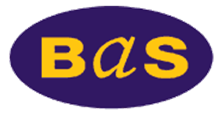 British Aphasiology Society Special Award (Jargon Aphasia)Full Name:Date:FirstLastAddress:Street AddressTown/CityCountyPostcodePhone:EmailBAS Membership No.HCPC No. Proposed Project Title:Please provide a lay summary of your proposed project related to jargon aphasia (Maximum 250 words):Please tell us about your clinical interest in jargon aphasia and your motivation to apply for this funding. (Maximum 250 words):Please provide details of your proposed project. This should include aims and expected outcomes; activities to be undertaken; expected beneficiaries; ethical issues and how they will be addressed; details of any academic/mentorship support; and justification of costings. (Max 1000 words)How will this project create lasting impact for people with jargon aphasia and their families? (Max 250 words)How do you plan to share the outcomes of this project with others? (Max 250 words)Costings/DetailsAmountTotal:Full Name:Relationship:Job Title:Phone:Address:Email:Full Name:Relationship:Job Title:Phone:Address:Email: